连打设置详细步骤连打常见机型：加普威TH850G  TH880G连打设置步骤：1.设置打印服务器属性纸张尺寸 				  2.设置打印机默认尺寸  3.软件中设置纸张大小  4.确认打印机第一次进纸位置  5.打印之后确认打印完出纸位置和打印内容位置  6.打印第二张内容确认打印内容位置和出纸位置详细步骤1：设置打印服务器属性纸张尺寸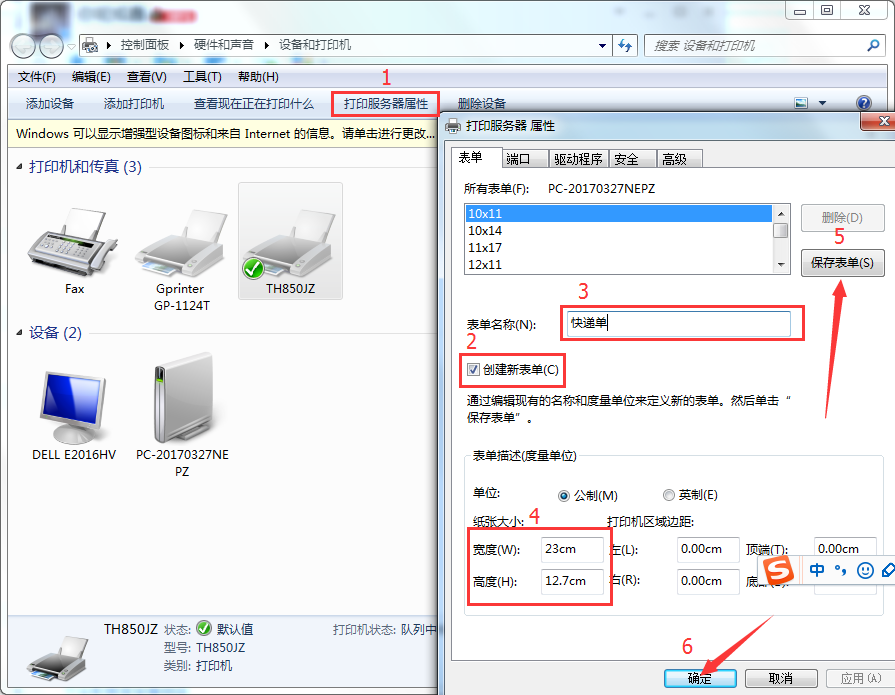 详细步骤2：设置打印机默认尺寸再“打印首选项”“高级”里面设置“纸张规格”和连打退纸速度为低速。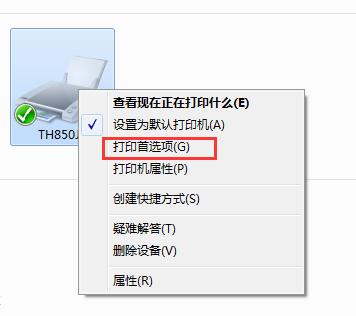 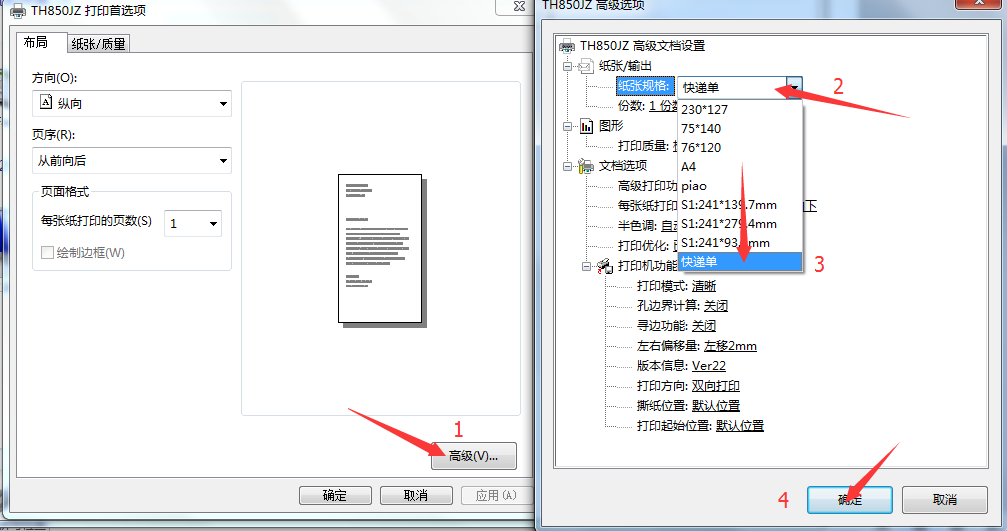 设置纸张规格为第一步设置的纸张“快递单”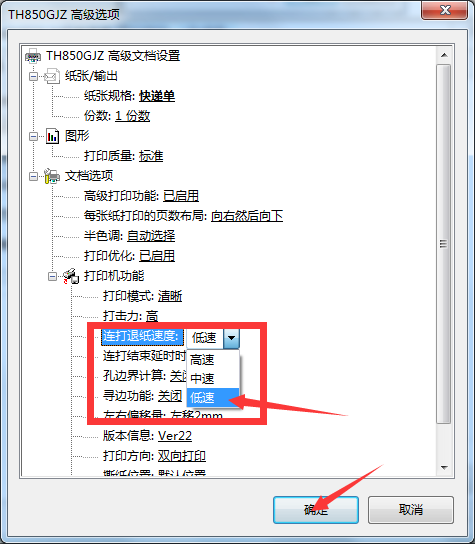 设置连打退纸速度为“低速”详细步骤3：软件中设置纸张大小（在 excel中打印快递单为例）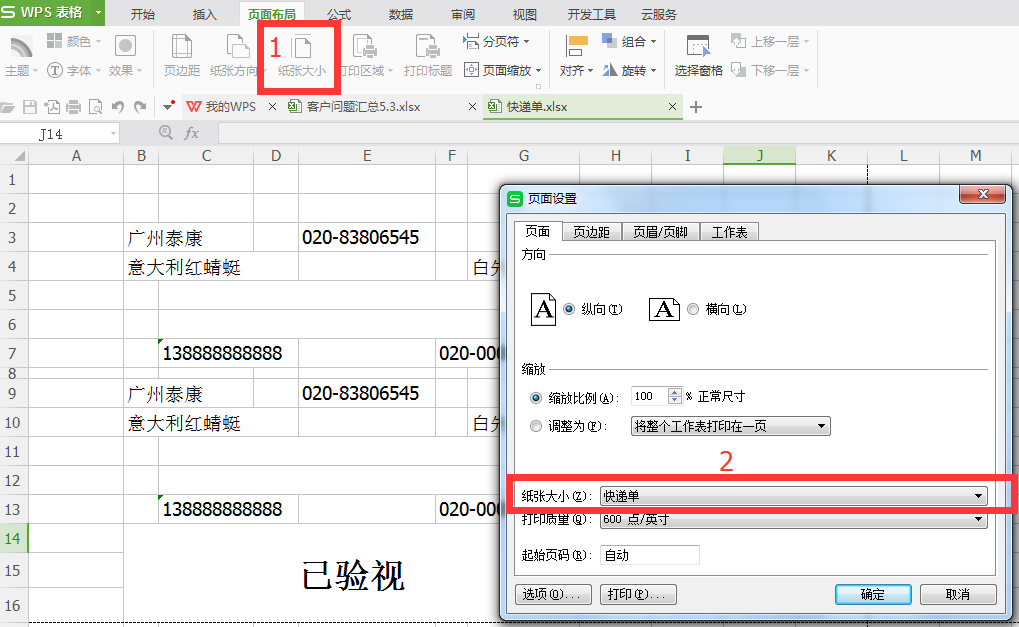 详细步骤4：确认打印机第一次进纸位置加普威TH850G进纸位置（出3孔）：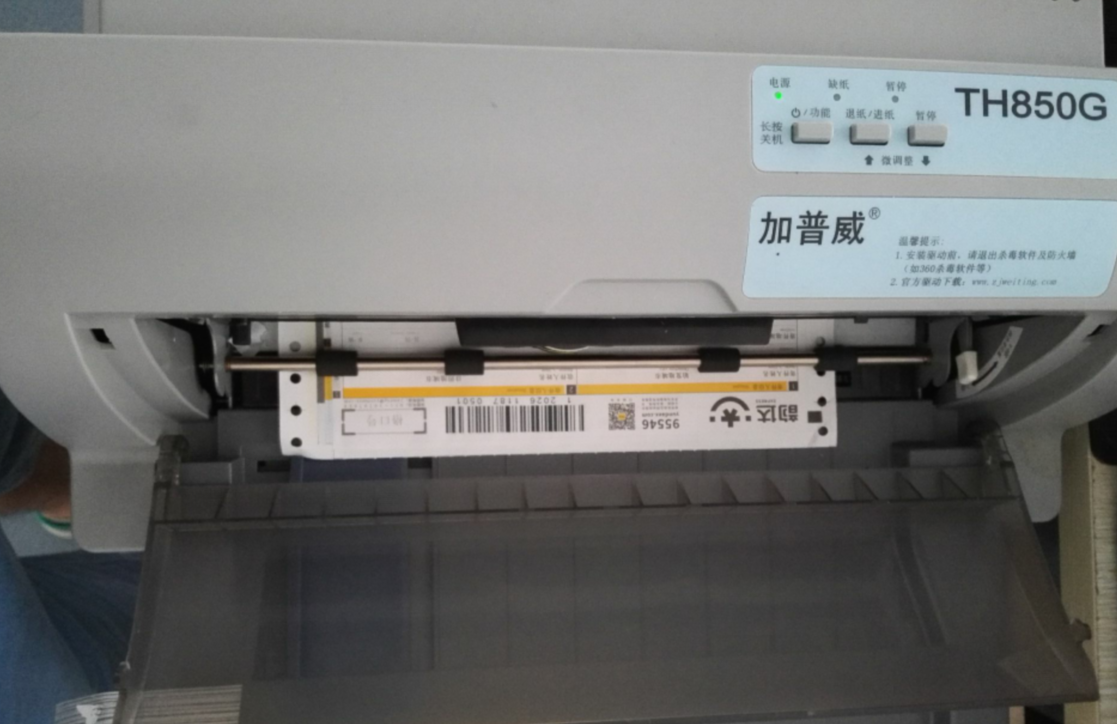 详细步骤5：打印之后确认打印完出纸位置和打印内容位置打印之后确定出纸位置，和第一张进纸位置相同为设置正确，出纸位置不同检查上面几个步骤设置，每次重新打印都需要长按中间进纸键3秒，纸退出去从新进纸测试打印位置。确定都设置正确出纸位置还是没对就安装特殊驱动。直到打印完撕纸口和第一次进纸位置相同为止。确定打印内容是否对齐，未对齐，每次重新打印都需要长按中间进纸键3秒，纸退出去从新进纸测试打印内容位置，直到内容位置打印正确。详细步骤6：打印第二张内容确认打印内容位置和出纸位置在第一张打印内容位置正确，出纸位置正确情况下打印第二张，对比第一张和第二张打印位置和出纸位置，都相同就可以直接连打多份。（注意后面挂纸位置要和打印机在同一平面，不能掉地上，如下图）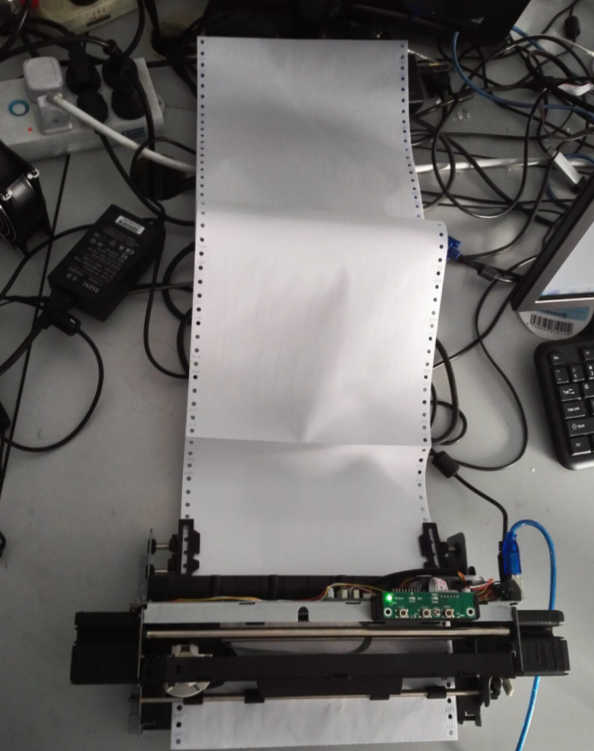 如果还有其他问题，可以联系您购买平台的在线客服，为您提供远程指导服务！售后服务热线：400 1899 310感谢您的支持，谢谢！